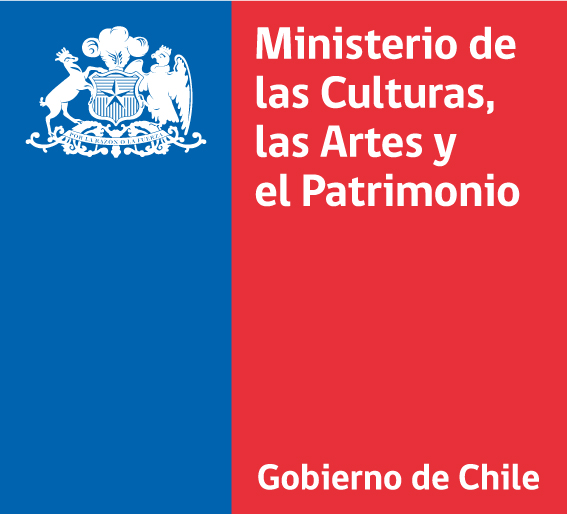 PREMIO A LA TRAYECTORIA EN CULTURA TRADICIONAL MARGOT LOYOLA PALACIOS 2018.FICHA DE POSTULACIÓN              Cuadro agregadoDOCUMENTOS QUE SE DEBEN ADJUNTAR:POSTULACIÓN POR PRIMERA VEZ. 1.- Antecedentes del Patrocinador: Los/as Patrocinadores/as que sean personas naturales  deberán acompañar a la postulación una copia simple de su cédula de identidad.Los Patrocinadores que sean personas jurídicas deberán acompañar a la postulación una copia simple de la  cédula de identidad  del representante legal. Además deberá adjuntar: 1.2.1 El Patrocinador persona jurídica debe acompañar copia simple del certificado de vigencia (con una antigüedad no superior a 90 días contado desde la postulación); copia de sus estatutos vigentes; y documentación que acredite la personería de su representante legal (no superior a un año de antiguedad) 1.2.2 Si el Patrocinador es un municipio, la personería del alcalde o alcaldesa se acredita acompañando copia simple del fallo del tribunal electoral respectivo o del acto o decreto en que consta la asunción de cargo del alcalde o alcaldesa.2.- Antecedentes de los candidatos: 2.1.      Antecedentes Curriculares: que respalden la competencia para la categoría a la que se postula, tales como (a vía de ejemplo): documentación que acredite su trayectoria, premios, investigaciones, publicaciones, acreditación de relatoría talleres y/o charlas, etc. Se podrá incluir un portafolio de obra(s).Asimismo, se deben acompañar otros antecedentes según sea el tipo de Postulado:Para Candidato que es persona natural:Copia de la cédula de identidad vigente del Candidato.Declaración jurada simple del Candidato en la cual manifieste su conformidad con su candidatura (adjunta)Para Candidato que es agrupación o colectivo sin personalidad jurídica:Declaración jurada simple firmada por todos los miembros de la agrupación o colectivo en la que manifiesten su conformidad con la postulación, designando un representante para efectos de la postulación y para recibir el premio en dinero (adjunta). Copia de la cédula de identidad vigente del representante.Para Candidato que es agrupación o colectivo con personalidad jurídica:Copia del RUT de la persona jurídica.Certificado de vigencia (con una antigüedad no superior a 90 días contados desde la postulación).Copia de sus estatutos vigentes.Documentación que acredite la personería de su representante legal (con antigüedad máxima de un año)Copia de la cédula de identidad vigente del representante.Declaración jurada simple firmada por el representante en la cual manifieste la conformidad de la agrupación o colectivo con su candidatura. (adjunta). Si el postulante es una persona jurídica con fines de lucro, debe acompañar una nómina en que individualice al constituyente, socios y accionistas (según corresponda). RE POSTULACIÓN DE CANDIDATURAS (presentadas en convocatorias anteriores del presente Premio).  1.- Antecedentes del Patrocinador: Los/as Patrocinadores/as que sean personas naturales  deberán presentar una  Declaración Jurada firmada por el Patrocinador mediante la cual declare su voluntad de re postular al Candidato a la presente convocatoria (adjunta).Los Patrocinadores que sean personas jurídicas deberán acompañar a la re postulación una Declaración Jurada que deberá ser firmada por su representante legal. (adjunta). En todos los casos, los patrocinadores deben presentar los antecedentes enviados en la convocatoria anterior que hayan perdido su vigencia.Antecedentes de los candidatos.Los/as candidatos/as que sean personas naturales  deberán presentar una  Declaración Jurada mediante la cual declare su voluntad de ser re postulado a la presente convocatoria (adjunta). En el caso de los Candidatos que sean agrupaciones sin personalidad jurídica, la declaración jurada deberá ser firmada por todos los integrantes. (adjunta). En el caso de los Candidatos que sean personas jurídicas, la declaración jurada deberá ser firmada por su representante legal (adjunta). DECLARACIONES JURADAS. A continuación están los siguientes modelos de  declaración jurada: para postulaciones por primera vez: 	  Candidatos de distinto tipo para re postulaciones:	  Candidatos de distinto tipo	  Patrocinadores de distinto tipo.POSTULACION POR PRIMERA VEZ. DECLARACIÓN JURADA DE CANDIDATO(A) PERSONA NATURALPor medio de la presente declaro estar en conocimiento y conformidad con mi postulación al concurso Premio a la Trayectoria en Cultura Tradicional Margot Loyola Palacios 2018, en la categoría ____________________________, y que toda la información y documentación acompañada a esta postulación es verídica y fidedigna._______________________________________________Nombre, firma y RUN del/la candidata(a)POSTULACION POR PRIMERA VEZ.DECLARACIÓN JURADA CANDIDATO(A) AGRUPACIÓN O COLECTIVO SIN PERSONALIDAD JURÍDICAPor medio de la presente declaramos estar en conocimiento y conformidad con la postulación de nuestra agrupación o colectivo al concurso Premio a la Trayectoria en Cultura Tradicional Margot Loyola Palacios 2018, en la categoría ____________________________, y que toda la información y documentación acompañada a esta postulación es verídica y fidedigna. Adicionalmente, designamos a don(ña) ____________________________ como representante de nuestra agrupación o colectivo a efectos del presente premio.______________________________________________________Nombre, firma y RUN del/la representante de la agrupación/colectivo.POSTULACION POR PRIMERA VEZ.DECLARACIÓN JURADA DE CANDIDATO(A) AGRUPACIÓN O COLECTIVO(CON PERSONALIDAD JURÍDICA)Por medio de la presente, y en mi calidad de representante de ___________________________________________________________, declaro estar en conocimiento y conformidad con la postulación de la agrupación/colectivo ya individualizado al concurso Premio a la Trayectoria en Cultura Tradicional Margot Loyola Palacios 2018, en la categoría ____________________________, y que toda la información y documentación acompañada a esta postulación es verídica y fidedigna._______________________________________________Nombre, firma y RUN del/la representante de la agrupación/colectivoRE POSTULACION. DECLARACIÓN JURADA DE CANDIDATO(A) PERSONA NATURAL.Por medio de la presente declaro estar en conocimiento y conformidad con mi re postulación al concurso Premio a la Trayectoria en Cultura Tradicional Margot Loyola Palacios 2018, en la categoría ____________________________, y que toda la información y documentación acompañada a esta postulación es verídica y fidedigna._______________________________________________Nombre, firma y RUN del/la candidata(a)RE POSTULACION. DECLARACIÓN JURADA CANDIDATO(A) AGRUPACIÓN O COLECTIVO SIN PERSONALIDAD JURÍDICA A REPOSTULACION.Por medio de la presente declaramos estar en conocimiento y conformidad con la re postulación de nuestra agrupación o colectivo al concurso Premio a la Trayectoria en Cultura Tradicional Margot Loyola Palacios 2018, en la categoría ____________________________, y que toda la información y documentación acompañada a esta postulación es verídica y fidedigna. Adicionalmente, designamos a don(ña) ____________________________ como representante de nuestra agrupación o colectivo a efectos del presente premio.______________________________________________________Nombre, firma y RUN del/la representante de la agrupación/colectivo.RE POSTULACION. DECLARACIÓN JURADA DE CANDIDATO(A) AGRUPACIÓN O COLECTIVO(CON PERSONALIDAD JURÍDICA) A REPOSTULACIONPor medio de la presente, y en mi calidad de representante de ___________________________________________________________, declaro estar en conocimiento y conformidad con la re postulación de la agrupación/colectivo ya individualizado al concurso Premio a la Trayectoria en Cultura Tradicional Margot Loyola Palacios 2018, en la categoría ____________________________, y que toda la información y documentación acompañada a esta postulación es verídica y fidedigna._______________________________________________Nombre, firma y RUN del/la representante de la agrupación/colectivoRE POSTULACION. DECLARACIÓN JURADA DE PATROCINADOR(A) PERSONA NATURALDE CANDIDATURA RESPOSTULADA.Por medio de la presente declaro mi voluntad de re postular al Candidato _________________________________________________ al concurso Premio a la Trayectoria en Cultura Tradicional Margot Loyola Palacios 2018, en la categoría ____________________________, y que toda la información y documentación que acompañó la postulación original es verídica y fidedigna._______________________________________________Nombre, firma y RUN del/la candidata(a)RE POSTULACIONDECLARACIÓN JURADA DE PATROCINADOR(A) AGRUPACIÓN O COLECTIVO SIN PERSONALIDAD JURÍDICAPor medio de la presente declaramos estar en conocimiento y conformidad con la re postulación del candidato al concurso Premio a la Trayectoria en Cultura Tradicional Margot Loyola Palacios 2018, en la categoría ____________________________, y que toda la información y documentación acompañada anteriormente a esta postulación es verídica y fidedigna. Adicionalmente, designamos a don(ña) ____________________________ como representante de nuestra agrupación o colectivo a efectos del presente premio.__________________________________________________________________Nombre, firma y RUN del/la representante de la agrupación/colectivo.RE POSTULACION. DECLARACIÓN JURADA DE PATROCINADOR AGRUPACIÓN O COLECTIVO(CON PERSONALIDAD JURÍDICA) A RESPOSTULACIÓNPor medio de la presente, y en mi calidad de representante de ___________________________________________________________, declaro estar en conocimiento y conformidad con la re postulación de la agrupación/colectivo _______________________________________________________al concurso Premio a la Trayectoria en Cultura Tradicional Margot Loyola Palacios 2018, en la categoría ____________________________, y que toda la información y documentación acompañada a esta postulación es verídica y fidedigna._______________________________________________Nombre, firma y RUN del/la representante de la agrupación/colectivoPrimera postulación Re postulaciónFECHA DE PRESENTACIÓNFECHA DE PRESENTACIÓNCATEGORIA A LA QUE POSTULACATEGORIA A LA QUE POSTULACATEGORIA A LA QUE POSTULAInvestigación Investigación CreaciónCreaciónFormaciónFormaciónTIPO DE PATROCINADOR (A)TIPO DE PATROCINADOR (A)TIPO DE PATROCINADOR (A)Persona NaturalPersona NaturalPersona Jurídica. Indique el tipo:Persona Jurídica. Indique el tipo:Agrupación o colectivo sin personalidad jurídicaAgrupación o colectivo sin personalidad jurídicaINFORMACION DE CONTACTO PATROCINADOR(A)INFORMACION DE CONTACTO PATROCINADOR(A)Nombre :Nacionalidad:RUT:Dirección:Región:Comuna:Localidad:Teléfono:Correo electrónicoNotificaciónIndique si desea recibir las notificaciones a través del correo electrónico señalado:SINOINFORMACION DE CONTACTO CANDIDATO(A) PERSONA NATURALINFORMACION DE CONTACTO CANDIDATO(A) PERSONA NATURALNombre :Nacionalidad:RUT:Dirección:Región:Comuna:Localidad:Teléfono:Correo electrónicoINFORMACION DE CONTACTO CANDIDATO(A) AGRUPACIÓN O COLECTIVO(CON O SIN PERSONA JURIDICA)INFORMACION DE CONTACTO CANDIDATO(A) AGRUPACIÓN O COLECTIVO(CON O SIN PERSONA JURIDICA)Nombre Organización:Nacionalidad:RUT:Dirección:Localidad:Comuna:Región:Teléfono:Correo electrónicoAÑOS DE TRAYECTORIA DEL CANTIDATO(A)AÑOS DE TRAYECTORIA DEL CANTIDATO(A)HITOS RELEVANTES EN LA TRAYECTORIA DEL CANDIDATO(A) (FORMACIÓN, PREMIOS, EXPOSICIONES, ETC)PLAZO Y FORMALIDAD DE POSTULACIÓN.Toda la documentación y antecedentes que acrediten la postulación deberá entregarse hasta el día 22 de junio a las 17:00 hrs, en la Oficina de Partes, Alameda 651, dirigida a la Subdirección de Investitgación del Servicio Nacional del Patrimonio Cultural. O bien, a través del correo premiomargotloyola@investigaciondibam.cl_________________________________Nombre, firma y RUN de integrante de la agrupación/colectivo._________________________________Nombre, firma y RUN de integrante de la agrupación/colectivo._________________________________Nombre, firma y RUN de integrante de la agrupación/colectivo._________________________________Nombre, firma y RUN de integrante de la agrupación/colectivo._________________________________Nombre, firma y RUN de integrante de la agrupación/colectivo._________________________________Nombre, firma y RUN de integrante de la agrupación/colectivo._________________________________Nombre, firma y RUN de integrante de la agrupación/colectivo._________________________________Nombre, firma y RUN de integrante de la agrupación/colectivo._________________________________Nombre, firma y RUN de integrante de la agrupación/colectivo._________________________________Nombre, firma y RUN de integrante de la agrupación/colectivo._________________________________Nombre, firma y RUN de integrante de la agrupación/colectivo._________________________________Nombre, firma y RUN de integrante de la agrupación/colectivo.